ORGANİZASYONDAKİ YERİ	: Bölüm Başkanına bağlı görev yapar.GÖREV, YETKİ VE SORUMLULUKLARI	:Anabilim Dalı ders dağılımlarını dengeli bir şekilde yaparak Bölüm Başkanına önermek.Anabilim	Dalında	genel	gözetim	ve	denetim	görevini	yaparak,	düzenli	işleyiş için eğitim-öğretimle ilgili ihtiyaç ve sorunları tespit ederek Bölüm Başkanlığına iletmek.Anabilim Dalının Stratejik Planını hazırlamak.2547 Sayılı Yüksek Öğretim Kanununda verilen görevleri yapmak.Bağlı olduğu üst yönetici/yöneticileri tarafından verilen diğer iş ve işlemleri yapmak.GÖREVİN GEREKTİRDİĞİ NiTELİKLER	:657 sayılı Devlet Memurları Kanunu ve 2547 sayılı YÖK Kanunda belirtilen	niteliklere sahip olmak,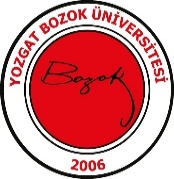 ANABİLİM DALI BAŞKANIDoküman NoANABİLİM DALI BAŞKANIİlk Yayın TarihiANABİLİM DALI BAŞKANIRevizyon TarihiANABİLİM DALI BAŞKANIRevizyon NoANABİLİM DALI BAŞKANISayfa